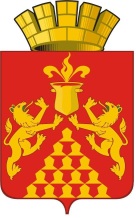 Дума  городского  округа  Красноуральскседьмого созыва    РЕШЕНИЕ					от  27 мая  2021 года № 297город КрасноуральскОб утверждении Порядка формирования, ведения, ежегодного дополнения и обязательного опубликования перечня муниципального имущества, свободного от прав третьих лиц (за исключением права хозяйственного ведения, права оперативного управления, а также имущественных прав субъектов малого и среднего предпринимательства), находящегося в собственности городского округа Красноуральск, предназначенного для предоставления в пользование субъектам малого и среднего предпринимательства, организациям образующим инфраструктуру поддержки субъектов малого и среднего предпринимательства и физическим лицам, не являющимся индивидуальными предпринимателями и применяющими специальный налоговый режим «Налог на профессиональный доход»В целях реализации положений Федерального закона от 24 июля 2007 года № 209-ФЗ «О развитии малого и среднего предпринимательства в Российской Федерации», в соответствии с Постановлением Правительства Российской Федерации от 21 августа 2010 года № 645 «Об имущественной поддержке субъектов малого и среднего предпринимательства при предоставлении федерального имущества», Распоряжением Правительства Российской Федерации от 31 января 2017 года № 147-р, Законом Свердловской области от 4 февраля 2008 года № 10-ОЗ «О развитии малого и среднего предпринимательства в Свердловской области», руководствуясь статьей 23 Устава городского округа Красноуральск, Дума городского округа Красноуральск РЕШИЛА:Утвердить прилагаемый Порядок формирования, ведения, ежегодного дополнения и обязательного опубликования перечня муниципального имущества, свободного от прав третьих лиц (за исключением права хозяйственного ведения, права оперативного управления, а также имущественных прав субъектов малого и среднего предпринимательства), находящегося в собственности городского округа Красноуральск, предназначенного для предоставления в пользование субъектам малого и среднего предпринимательства, организациям образующим инфраструктуру поддержки субъектов малого и среднего предпринимательства и физическим лицам, не являющимся индивидуальными предпринимателями и применяющими специальный налоговый режим «Налог на профессиональный доход».Признать утратившими силу следующие решения Думы городского округа Красноуральск:- от 2 марта 2009 года № 273 «Об утверждении положения о порядке формирования, ведения перечня муниципального имущества городского округа Красноуральск, используемого в целях предоставления его во владение и (или) в пользование на долгосрочной основе субъектам малого и среднего предпринимательства и организациям, образующим инфраструктуру поддержки субъектов малого и среднего предпринимательства»;- от 21 декабря 2009 года № 420 «О внесении дополнений и изменений в Положение о порядке формирования, ведения перечня муниципального имущества городского округа Красноуральск, используемого в целях предоставления его во владение и (или) в пользование на долгосрочной основе субъектам малого и среднего предпринимательства и организациям, образующим инфраструктуру поддержки субъектов малого и среднего предпринимательства»;- от 24 декабря 2012 года № 118 «О рассмотрении протеста прокурора города Красноуральска на Решение Думы городского округа Красноуральск от 2 марта 2009 года № 273 «Об утверждении положения о порядке формирования, ведения перечня муниципального имущества городского округа Красноуральск, используемого в целях предоставления его во владение и (или) в пользование на долгосрочной основе субъектам малого и среднего предпринимательства и организациям, образующим инфраструктуру поддержки субъектов малого и среднего предпринимательства»;- от 23 апреля 2014 года № 268 «О внесении изменений в решение Думы городского округа Красноуральск от 2 марта 2009 года № 273 «Об утверждении положения о порядке формирования, ведения перечня муниципального имущества городского округа Красноуральск, используемого в целях предоставления его во владение и (или) в пользование на долгосрочной основе субъектам малого и среднего предпринимательства и организациям, образующим инфраструктуру поддержки субъектов малого и среднего предпринимательства»;- от 28 октября 2015 года № 426 «О рассмотрении протеста прокурора города Красноуральска от 30.09.2015 № 02-02-2015 на Решение Думы городского округа Красноуральск от 2 марта 2009 года № 273 «Об утверждении положения о порядке формирования, ведения перечня муниципального имущества городского округа Красноуральск, используемого в целях предоставления его во владение и (или) в пользование на долгосрочной основе субъектам малого и среднего предпринимательства и организациям, образующим инфраструктуру поддержки субъектов малого и среднего предпринимательства».Опубликовать настоящее решение в газете «Красноуральский рабочий» и разместить на официальном сайте Думы городского округа Красноуральск в сети Интернет: www. dumakrur.ru.Настоящее решение вступает в силу со дня его официального опубликования.Контроль исполнения настоящего решения возложить на постоянные комиссии по экономической политике и бюджету (В.В. Грибов), законодательству и местному самоуправлению (Мурзаев Ю.А.).Председатель Думыгородского округа Красноуральск						  А.В. МедведевГлавагородского округа Красноуральск						Д.Н. КузьминыхУтвержденрешением Думыгородского округа Красноуральскот 27 мая 2021 года № 297ПОРЯДОКформирования, ведения, ежегодного дополнения и обязательного опубликования перечня муниципального имущества, свободного от прав третьих лиц (за исключением права хозяйственного ведения, права оперативного управления, а также имущественных прав субъектов малого и среднего предпринимательства), находящегося в собственности городского округа Красноуральск, предназначенного для предоставления в пользование субъектам малого и среднего предпринимательства, организациям образующим инфраструктуру поддержки субъектов малого и среднего предпринимательства и физическим лицам, не являющимся индивидуальными предпринимателями и применяющими специальный налоговый режим «Налог на профессиональный доход»Статья 1. Общие положения1.1.Настоящий Порядок определяет правила формирования, ведения, ежегодного дополнения и опубликования Перечня муниципального имущества городского округа Красноуральск, предназначенного для предоставления во владение и (или) пользование субъектам малого и среднего предпринимательства и организациям, образующим инфраструктуру поддержки субъектов малого и среднего предпринимательства(далее –субъекты МСП)и физическим лицам, не являющимся индивидуальными предпринимателями и применяющим специальный налоговый режим «Налог на профессиональный доход»(далее – самозанятые граждане) (далее - Перечень), требования к имуществу, сведения о котором включаются в Перечень, в целях предоставления указанного имущества на долгосрочной основе (в том числе по льготным ставкам арендной платы).Статья 2. Цели создания и основные принципы формирования, ведения, ежегодного дополнения и опубликования перечня2.1. В Перечне содержатся сведения о муниципальном имуществе городского округа Красноуральск, свободном от прав третьих лиц (за исключением права хозяйственного ведения, права оперативного управления, а также имущественных прав субъектов малого и среднего предпринимательства), предусмотренном частью 1 статьи 18 Федерального закона от 24 июля 2007 года № 209-ФЗ «О развитии малого и среднего предпринимательства в Российской Федерации», предназначенном для предоставления во владение и (или) в пользование на долгосрочной основе (в том числе по льготным ставкам арендной платы) субъектам МСП и самозанятым гражданам с возможностью отчуждения на возмездной основе в собственность субъектов малого и среднего предпринимательства в соответствии с Федеральным законом от 22 июля 2008 года № 159-ФЗ «Об особенностях отчуждения недвижимого имущества, находящегося в государственной или в муниципальной собственности и арендуемого субъектами малого и среднего предпринимательства, и о внесении изменений в отдельные законодательные акты Российской Федерации» и в случаях, указанных в подпунктах 6, 8 и 9 пункта 2 статьи 39.3 Земельного кодекса Российской Федерации.2.2. Формирование Перечня осуществляется в целях:1) Обеспечения доступности информации об имуществе, включенном в Перечень, для субъектов МСП и самозанятых граждан.2) Предоставления имущества, принадлежащего на праве собственности городскому округу Красноуральск, во владение и (или) пользование на долгосрочной основе (в том числе возмездно, безвозмездно и по льготным ставкам арендной платы) субъектам МСП и самозанятым гражданам.3) Реализации полномочий администрации городского округа Красноуральск в сфере оказания имущественной поддержки субъектам МСП и самозанятым гражданам.4) Повышения эффективности управления муниципальным имуществом, находящимся в собственности городского округа Красноуральск, стимулирования развития малого и среднего предпринимательства на территории городского округа Красноуральск.2.3. Формирование и ведение Перечня основывается на следующих основных принципах:1) Достоверность данных о муниципальном имуществе, включаемом в Перечень, и поддержание актуальной информации об имуществе, включенном в Перечень.2) Открытость и доступность сведений о муниципальном имуществе, включенном в Перечень.3) Ежегодное дополнение Перечня до 1 ноября текущего года.4) Взаимодействие с некоммерческими организациями, выражающими интересы субъектов малого и среднего предпринимательства, институтами развития в сфере малого и среднего предпринимательства в ходе формирования и дополнения Перечня.Статья 3. Формирование, ведение, внесение изменений и дополнений в Перечень3.1. Уполномоченным органом на формирование, ведение и опубликование Перечня является Администрация городского округа Красноуральск (далее - Администрация) в лице её структурного подразделения – комитет по управлению муниципальным имуществом администрации городского округа Красноуральск (далее - Комитет), которая несет ответственность за достоверность содержащихся в Перечне сведений. Ведение Перечня осуществляется на электронном и бумажном носителях Комитетом.3.2. Перечень, внесение изменений и ежегодные дополнения в него утверждаются постановлением Администрации городского округа Красноуральск.3.3. Перечень формирует, ведёт и вносит изменения Комитет на основании предложений:1) Администрации городского округа Красноуральск.2) Муниципальных унитарных предприятий и муниципальных учреждений городского округа Красноуральск.3) Общероссийских некоммерческих организаций, выражающих интересы субъектов МСП.4) Субъектов МСП и самозанятых граждан.Перечень формируется в виде информационной базы данных, содержащей объекты учета, по форме согласно приложению №1 к настоящему порядку.3.4. В Перечень вносятся сведения о муниципальном имуществе, соответствующем следующим критериям:1) объекты муниципальной собственности свободны от прав третьих лиц (за исключением права хозяйственного ведения, права оперативного управления, а также имущественных прав субъектов малого и среднего предпринимательства);2) в отношении объектов муниципальной собственности не установлен запрет на его передачу во временное владение и (или) пользование, в том числе в аренду на торгах или без проведения торгов;3) объекты муниципальной собственности не являются объектами религиозного назначения;4) объекты муниципальной собственности не являются объектами незавершенного строительства, объектами жилищного фонда или объектами сети инженерно- технического обеспечения, к которому подключён объект жилищного фонда;5) в отношении объектов муниципальной собственности не принято решение о предоставлении их иным лицам;6) объекты муниципальной собственности не включены в прогнозный план приватизации имущества, находящегося в собственности городского округа Красноуральск;7) объекты муниципальной собственности не признаны аварийными и подлежащими сносу и реконструкции;8) земельный участок не предназначен для ведения личного подсобного хозяйства, огородничества, садоводства, индивидуального жилищного строительства;9) земельный участок не относится к земельным участкам, предусмотренным подпунктами 1 - 10, 13 - 15, 18 и 19 пункта 8 статьи 39.11 Земельного кодекса Российской Федерации, за исключением земельных участков, предоставленных в аренду субъектам малого и среднего предпринимательства;10) в отношении имущества, закрепленного на праве хозяйственного ведения за муниципальным предприятием, на праве оперативного управления за муниципальным учреждением, представлено предложение такого предприятия или учреждения о включении соответствующего муниципального имущества в Перечень, а также согласие Администрации, на включение муниципального имущества в Перечень;11) муниципальное движимое имущество не относится к имуществу, которое теряет свои натуральные свойства в процессе его использования, к имуществу, срок службы которого составляет менее 5 лет или которое не подлежит предоставлению в аренду на срок 5 лет и более в соответствии с законодательством Российской Федерации.3.5. В целях формирования Перечня субъекты, указанные в пункте 3.3. настоящей статьи, ежегодно, в срок до 15 августа текущего года, направляют в Администрацию предложения на очередной год по включению в Перечень сведений о муниципальном имуществе городского округа Красноуральск, предназначенном для передачи в аренду субъектам МСП и самозанятым гражданам.3.6. Порядок и условия предоставления в аренду включённого в Перечень муниципального имущества устанавливаются муниципальными правовыми актами. Порядок и условия предоставления в аренду земельных участков, включенных в Перечень, устанавливаются в соответствии с гражданским законодательством и земельным законодательством.3.7. Включенные в Перечень объекты муниципальной собственности, за исключением земельных участков, могут быть отчуждены на возмездной основе в собственность субъектов малого и среднего предпринимательства в порядке, предусмотренном Федеральным законом от 22 июля 2008 года № 159-ФЗ. Предоставление земельных участков в собственность субъектов малого и среднего предпринимательства осуществляется в соответствии с земельным законодательством Российской Федерации.3.8. Рассмотрение предложения, указанного в пункте 3.3 настоящего Порядка, осуществляется Администрацией в течение 30 календарных дней с даты его поступления. По результатам рассмотрения предложения Администрацией принимается одно из следующих решений:а) о включении сведений о муниципальном имуществе, в отношении которого поступило предложение, в Перечень с учётом критериев, установленных пунктом 3.4 настоящего Порядка;б) об исключении сведений о муниципальном имуществе, в отношении которого поступило предложение, из Перечня с учётом положений пунктов 3.10, 3.11 настоящего Порядка;в) об отказе в учёте предложения.3.9. Решение об отказе в учете предложения о включении имущества в Перечень принимается в следующих случаях:1) имущество не соответствует критериям, установленным пунктом 3.4. настоящего Порядка;2) отсутствуют индивидуально-определенные признаки имущества, позволяющие заключить в отношении него договор аренды.3.10. В случае принятия решения об отказе в учёте предложения, указанного в пункте 3.3. настоящего Порядка, Администрация направляет лицу, представившему предложение, мотивированный ответ о невозможности включения сведений о муниципальном имуществе в Перечень и исключения сведений о муниципальном имуществе из Перечня.3.11. Администрация вправе инициировать исключение сведений о муниципальном имуществе городского округа Красноуральск из Перечня, если в течение двух лет со дня включения сведений об указанном имуществе в Перечень в отношении такого имущества от субъектов МСП и самозанятых граждан не поступило:- ни одной заявки на участие в аукционе (конкурсе) на право заключения договора, предусматривающего переход прав владения и (или) пользования имуществом, в том числе на право заключения договора аренды земельного участка;- ни одного предложения (заявления) о предоставлении имущества, в том числе земельного участка, в отношении которого заключение указанного договора может быть осуществлено без проведения аукциона (конкурса) в случаях, предусмотренных Федеральным законом от 26 июля 2006 года № 135-ФЗ «О защите конкуренции», Земельным кодексом Российской Федерации.3.11. Сведения о муниципальном имуществе городского округа Красноуральск подлежат исключению из Перечня, в следующих случаях:1) если в установленном законодательством Российской Федерации и законодательством Свердловской области порядке принято решение об использовании данных объектов для муниципальных нужд либо для иных целей;2) если право собственности городского округа Красноуральск на включенные в Перечень объекты прекращено по решению суда или в ином установленном законодательством Российской Федерации и законодательством Свердловской области порядке;3) если установлен факт прекращения существования объекта муниципальной собственности, включенного в Перечень, в результате его гибели или уничтожения;4) если объект муниципальной собственности, включенный в Перечень, не соответствует критериям, установленным пунктом 3.4 настоящего Порядка.Статья 4. Опубликование Перечня4.1. Постановление администрации городского округа Красноуральск об утверждении Перечня или о внесении в него изменений подлежит:1) обязательному опубликованию в газете «Красноуральский рабочий» в течение 10 рабочих дней со дня утверждения;2) размещению на официальном сайте органов местного самоуправления городского округа Красноуральск в сети Интернет http://krur.midural.ru. в течение 3 рабочих дней со дня утверждения.4.2. Сведения об утвержденном Перечне, а также об изменениях, внесенных в него, подлежат предоставлению Комитетом в корпорацию развития малого и среднего предпринимательства в порядке, по форме и в сроки, установленные Приказом Министерства экономического развития Российской Федерации от 20 апреля 2016 года № 264 «Об утверждении порядка представления сведений об утвержденных перечнях государственного имущества и муниципального имущества, указанных в части 4 статьи 18 Федерального закона «О развитии малого и среднего предпринимательства в Российской Федерации», а также об изменениях, внесенных в такие перечни, в акционерное общество «Федеральная корпорация по развитию малого и среднего предпринимательства», формы представления и состава таких сведений».Приложение № 1К Порядку формирования, ведения, ежегодного дополнения и обязательного опубликования перечня муниципального имущества, свободного от прав третьих лиц (за исключением права хозяйственного ведения, права оперативного управления, а также имущественных прав субъектов малого и среднего предпринимательства), находящегося в собственности городского округа Красноуральск, предназначенного для предоставления в пользование субъектам малого и среднего предпринимательства, организациям образующим инфраструктуру поддержки субъектов малого и среднего предпринимательства и физическим лицам, не являющимся индивидуальными предпринимателями и применяющими специальный налоговый режим «Налог на профессиональный доход»Переченьмуниципального имущества городского округа Красноуральск, свободного от прав третьих лиц, предназначенного для предоставления во владение и (или) пользование субъектам малого и среднего предпринимательства и организациям, образующим инфраструктуру поддержки субъектов малого и среднего предпринимательства и физическим лицам, не являющимся индивидуальными предпринимателями и применяющим специальный налоговый режим «Налог на профессиональный доход»недвижимое имуществодвижимое имуществоНомер строкиНаименование объекта учетаАдрес (местоположение) объектаСведения о недвижимом имуществе или его частиСведения о недвижимом имуществе или его частиСведения о недвижимом имуществе или его частиСведения о недвижимом имуществе или его частиНомер строкиНаименование объекта учетаАдрес (местоположение) объектаКадастровый номер, идентификационный номер (согласносведениямизЕдиногогосударственногореестранедвижимостиобосновныххарактеристикахизарегистрированныхправахнаобъектнедвижимости)Основная характеристика объекта недвижимостиОсновная характеристика объекта недвижимостиПравооблада-тель объектаНомер строкиНаименование объекта учетаАдрес (местоположение) объектаКадастровый номер, идентификационный номер (согласносведениямизЕдиногогосударственногореестранедвижимостиобосновныххарактеристикахизарегистрированныхправахнаобъектнедвижимости)тип (площадь – для зданий, помещений; протяженность, объем, площадь – для сооружений)Единица измерения (для площади - кв. метр; для протяженности - метр; для объема - куб. метр)Правооблада-тель объекта1234567Номер строкиИдентификационный номерСведения о движимом имуществеСведения о движимом имуществеСведения о движимом имуществеСведения о движимом имуществеСведения о движимом имуществеПримечаниеНомер строкиИдентификационный номертип: оборудование, машины, механизмы, установки, транспортные средства, инвентарь, инструменты, иноегосударственный регистрационный знак (при наличии)наименование объекта учетамарка, модель, год выпускаправообладательПримечание12345678